Number chart — 0 to 10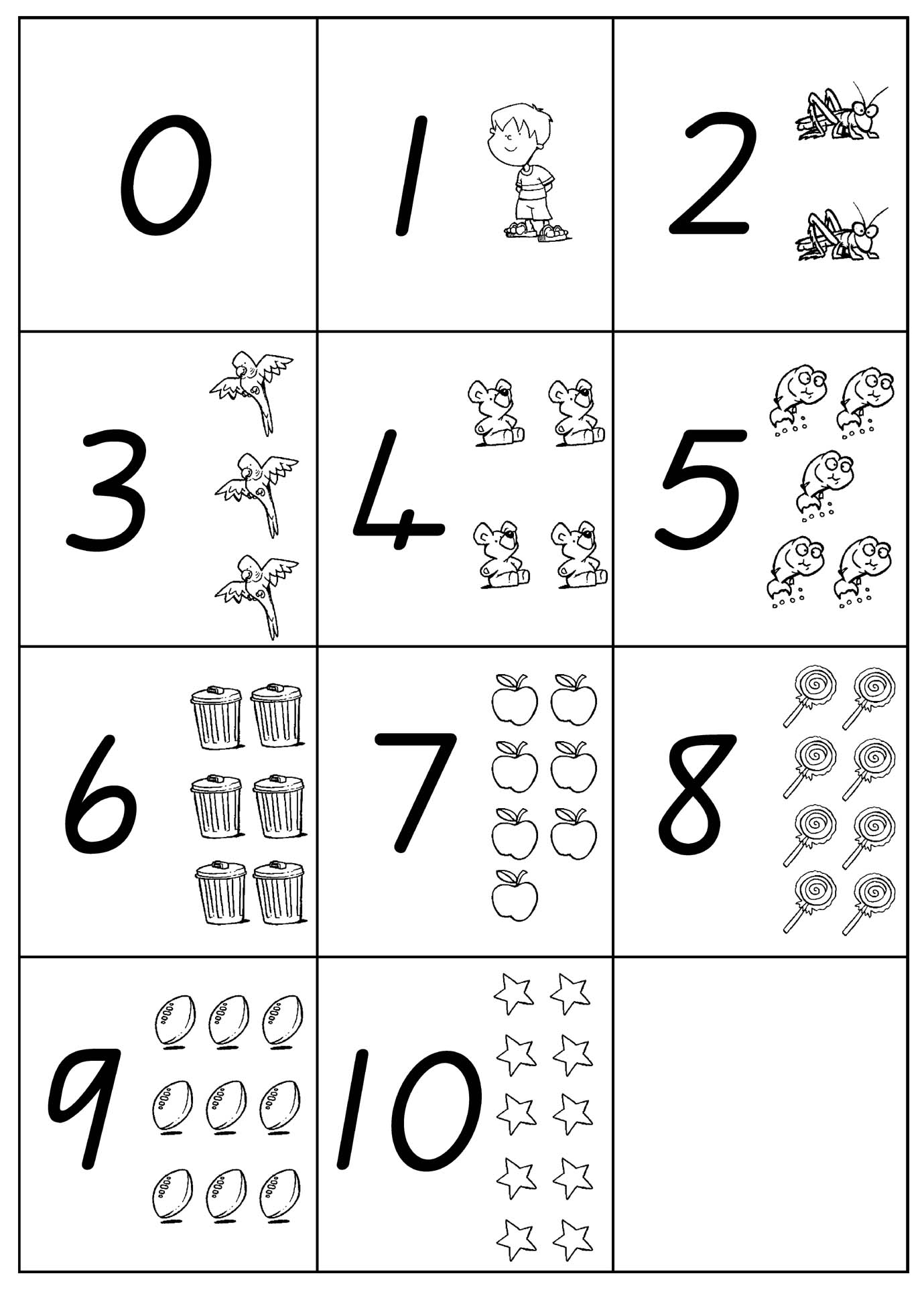 